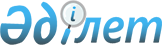 2015 жылға арналған мектепке дейінгі тәрбие мен мемлекеттікбілім беру тапсырысын, жан басына шаққандағы қаржыландыру және ата-ананың ақы төлеу мөлшерін бекіту туралыЖамбыл облысы Талас аудандық әкімдігінің 2015 жылғы 29 сәуірлегі № 185 қаулысы. Жамбыл облысы Әділет департаментінде 2015 жылғы 19 мамырда № 2645 болып тіркелді      РҚАО-ның ескертпесі.
Құжаттың мәтінінде түпнұсқаның пунктуациясы мен орфографиясы сақталған.

       "Қазақстан Республикасындағы жергілікті мемлекеттік басқару және өзін-өзі басқару туралы" Қазақстан Республикасының 2001 жылғы 23 қаңтардағы Заңының 31, 37 баптарына, "Білім туралы" Қазақстан Республикасының 2007 жылғы 27 шілдедегі Заңының 6 бабының 4 тармағының 8-1) тармақшасына сәйкес аудан әкімдігі ҚАУЛЫ ЕТЕДІ:

      1.  Талас ауданында 2015 жылға арналған мектепке дейінгі тәрбие мен оқытуға мемлекеттік білім беру тапсырысын, жан басына шаққандағы қаржыландыру және ата-ананың ақы төлеу мөлшері қосымшаға сәйкес бекітілсін.

      2.  Осы қаулының орындалуын бақылау Талас ауданы әкімінің орынбасары Ғалым Тамабекұлы Қартабаевқа жүктелсін.

      3.  Осы қаулы әділет органдарында мемлекеттік тіркелген күннен бастап күшіне енеді және алғаш ресми жарияланған күннен кейін күнтізбелік он күн өткен соң қолданысқа енгізіледі.

 2015 жылға арналған мектепке дейінгі тәрбие мен оқытуға мемлекеттік білім беру тапсырысын, жан басына шаққандағы қаржыландыру және ата-ананың ақы төлеу мөлшері
					© 2012. Қазақстан Республикасы Әділет министрлігінің «Қазақстан Республикасының Заңнама және құқықтық ақпарат институты» ШЖҚ РМК
				
      Аудан әкімі

Б. Рысмендиев
Талас ауданы әкімдігінің
2015 жылғы 29 сәуірдегі
№ 185 қаулысына қосымша№

Мектепке дейінгі мемлекеттік ұйымдар

Мемлекеттік білім беру тапсырысы (орын), оның ішінде қаржыландырылатын

Мемлекеттік білім беру тапсырысы (орын), оның ішінде қаржыландырылатын

Бір айға жан басына шаққандығы қаржыландыру мөлшері, (теңге) оның ішінде қаржыландырылатын

Бір айға жан басына шаққандығы қаржыландыру мөлшері, (теңге) оның ішінде қаржыландырылатын

Бір айға ата-ананың ақы төлеу мөлшері

№

Мектепке дейінгі мемлекеттік ұйымдар

Республикалық нысаналы трансферттер есебінен (орын)

Жергілікті бюджет есебінен (орын)

Республикалық нысаналы трансферттер есебінен (теңге)

Жергілікті бюджет есебінен (теңге)

Бір айға ата-ананың ақы төлеу мөлшері

Қала 

985

570

-

-

-

1

Шағын орталықтар 

275

-

10120

-

4000

Жарты күндік шағын орталықтар

100

-

8500

-

-

2

Бала-бақшалар 

610

570

-

-

5000

76-дан 99 балаға дейін

90

-

24500

-

5000

100-ден 150 балаға дейін

240

-

21000

-

5000

151-ден 285 балаға дейін

280

570

18700

19155

5000

Ауыл 

500

640

-

-

-

1

Шағын орталықтар 

175

-

10550

-

3500

Жарты күндік шағын орталықтар

175

-

8500

-

-

2

Бала-бақшалар 

150

640

-

-

3500

25-тен 50 балаға дейін

75

500

26800

28100

3500

51-ден 75 балаға дейін

75

-

22350

-

3500

101-ден 150 балаға дейін

-

140

-

25500

3500

